Klasa ITA  05.05.2020r.BIOLOGIATEMAT: . Procesy beztlenowego uzyskiwania energii.CELE LEKCJI:• poznanie definicji i rodzajów fermentacji• omówienie przebiegu oraz znaczenia fermentacji mleczanowej i alkoholowej• określenie zysku energetycznego procesów beztlenowych• porównanie oddychania tlenowego z fermentacją mleczanową• omówienie sposobów wykorzystania przez człowieka fermentacji mleczanowej  i alkoholowejZADANIA DLA UCZNIA:PROSZĘ ZAPOZNAĆ SIĘ Z TREŚCIĄ TEMATUW zeszycie przedmiotowym proszę zapisać krótką notatkę:Procesy fermentacji zachodzą z udziałem mikroorganizmów (bakterii i drożdży). Są wykorzystywane w produkcji żywności.Fermentacja alkoholowa (z udziałem drożdży) jest podstawą produkcji wina, piwa i innych rodzajów alkoholi. Proces ten wykorzystywany jest także przy pieczeniu ciasta drożdżowego (powstający w wyniku fermentacji tlenek węgla(IV) spulchnia ciasto).Fermentacja mlekowa daje możliwość wytwarzania takich przetworów mlecznych, jak kefir i jogurt.Fermentacja alkoholowa i mlekowa są procesami przebiegającymi w warunkach beztlenowych.Proces fermentacji mleka zachodzi w dwóch etapach:
1. Etapem pierwszym jest hydroliza wchodzącego w skład mleka dwucukru (laktozy) na cukry proste (reakcja przebiega z udziałem odpowiednich enzymów).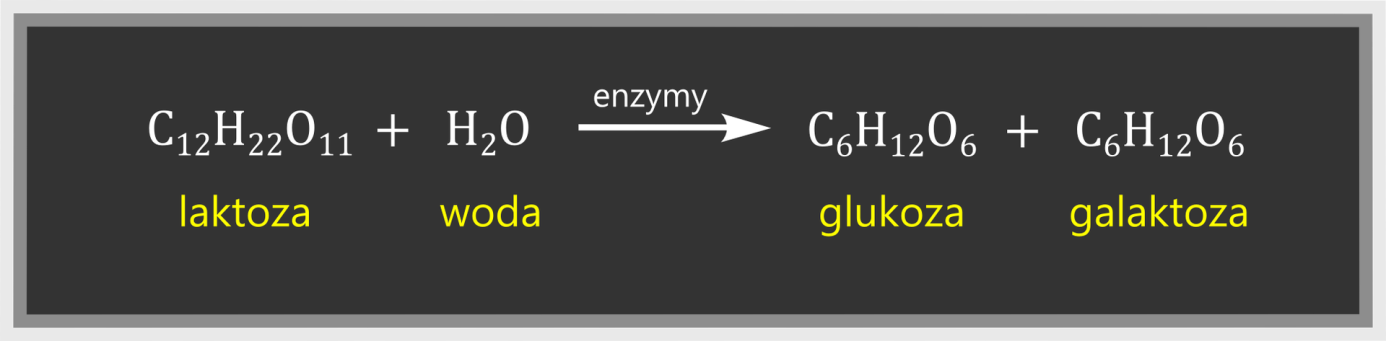 2. Na drugim etapie przy udziale bakterii mlekowych z glukozy powstaje kwas mlekowy.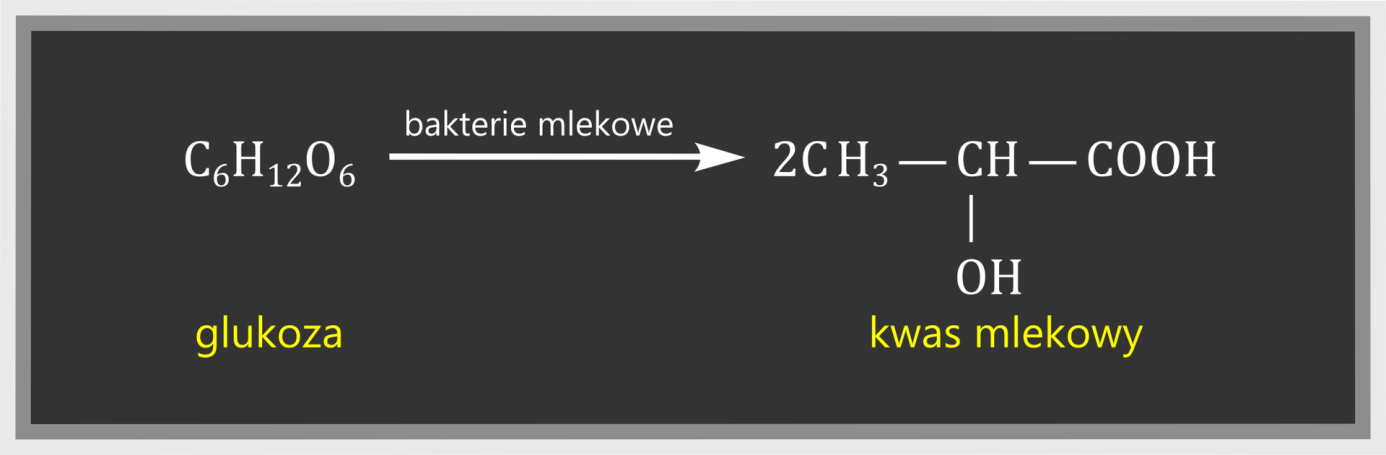 3. Proces fermentacji alkoholowej przebiega zgodnie z równaniem: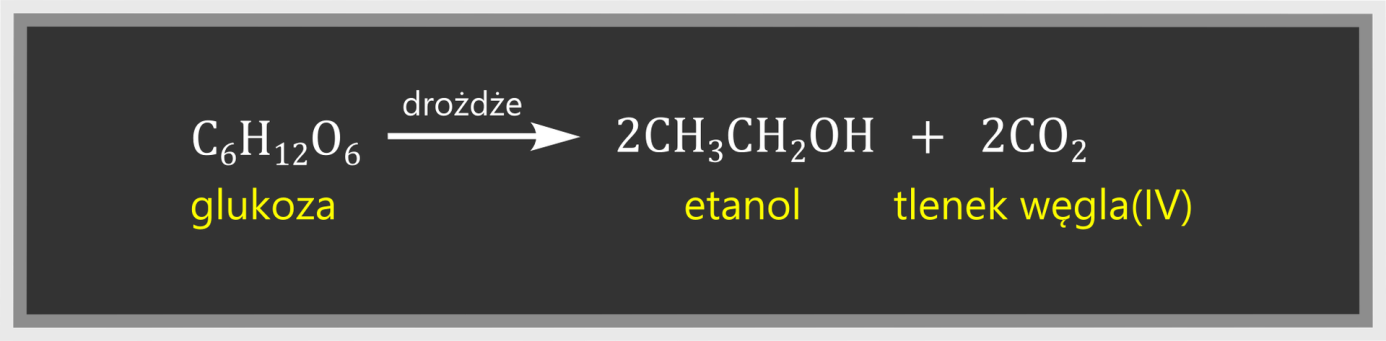 REAKCJE PROSZĘ ZAPISAĆ W ZESZYCIE, POSTARAJCIE SIĘ JE ZAPAMIĘTAĆ.W zeszycie przedmiotowym odpowiedź na pytanie:Bakterie mlekowe wykorzystuje się również poza przemysłem mleczarskim. Podaj przykłady produktów wytwarzanych z zastosowaniem fermentacji mlekowej.Zdjęcia notatki z lekcji oraz odpowiedź na pytanie proszę przesłać na e-maila martyna.rolka@vp.pl w terminie do 08.05.2020r.